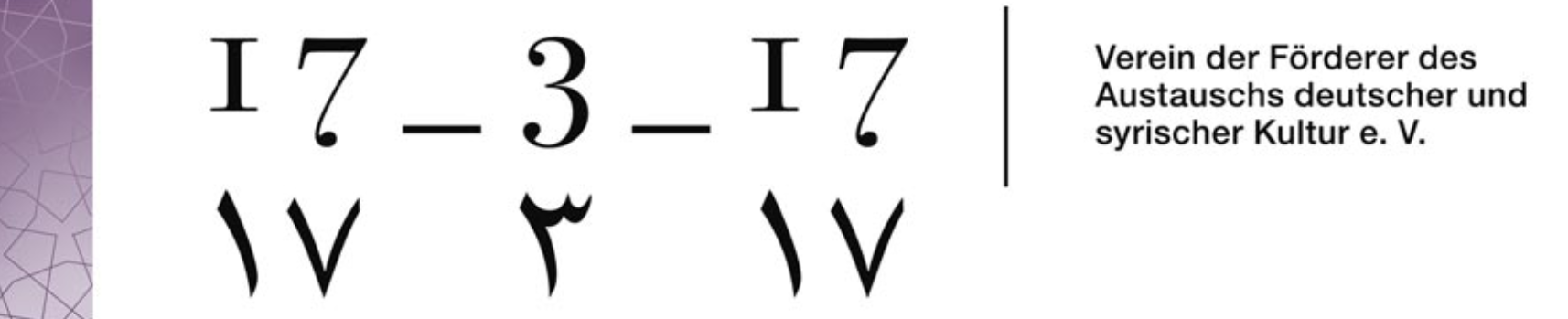 Betr.: Antrag auf Mitgliedschaft im Verein der Förderer deutscher und syrischer Kultur e.V.Sehr geehrte Damen und Herren,Hiermit beantrage ich die Mitgliedschaft im Verein „17_3_17 – Verein der Förderer deutscher und syrischer Kultur e.V.“ mit Wirkung zum ________________________ (bitte Datum eintragen).Ich habe die Satzung des Vereins ( http://17-3-17.org/pdfs/17-3-17_Satzung.pdf ) billigend zur Kenntnis genommen und möchte den intensiven Austausch zwischen syrischer und deutscher Kultur in allen Bereichen der Künste ideell und finanziell unterstützen. Ich verpflichte mich, den jährlichen Mitgliedsbeitrag von derzeit € 30,00 zu zahlen; hierfür erteile ich dem Verein der Förderer deutscher und syrischer Kultur e.V. eine jederzeit widerrufliche Lastschriftermächtigung, die ich in der Anlage beifüge. Der Beitrag wird jährlich zum 15. Januar eines Kalenderjahres fällig. Ich habe davon Kenntnis genommen, dass die Kommunikation mit dem Verein in administrativen Angelegenheiten vorrangig per Email geschieht, um die Verwaltungskosten niedrig zu halten. ________________________________		_________________________________________Ort, Datum					UnterschriftAnhang: LastschriftermächtigungSEPA-LastschriftmandatGläubiger-Identifikationsnummer im SEPA-Lastschriftverfahren des Vereins der Förderer deutscher und syrischer Kultur e.V.: DE66ZZZ00002079819Hiermit ermächtige ich den Verein der Förderer deutscher und syrischer Kultur e.V., den jährlichen Mitgliedsbeitrag von meinem unten angegebenen Konto mittels Lastschrift einzuziehen. Zugleich weise ich mein Kreditinstitut an, die vom Verein der Förderer deutscher und syrischer Kultur e.V. auf mein Konto gezogenen Lastschriften einzulösen. Die Ermächtigung ist jederzeit widerruflich. Der jeweilige Mitgliedsbeitrag wird jeweils zum 15. Januar eines Kalenderjahres fällig und eingezogen. Titel/Nachname/VornameStraße 									                 	     HausnummerPLZ		              OrtIBANBIC 					        KreditinstitutOrt 								          Datum der Unterschrift (TT-MM-JJJJ)Die Mandatsreferenz wird separat mitgeteilt. ____________________________________________________Unterschrift des KontoinhabersDatenschutz: Im Zusammenhang mit der am 25.Mai 2018 in Kraft getretenen neuen EU - Datenschutzgrundverordnung (DSGVO) möchten wir Sie darauf hinweisen, dass wir Ihre Email Adresse und Namen ausschließlich für unsere Newsletter nutzen, um Sie über unsere Ausstellungen und Aktivitäten zu informieren. Diese Daten geben wir nicht an Dritte weiter! Selbstverständlich benutzen wir die Daten absolut vertraulich. Sollten Sie mit der Verwendung nicht einverstanden sein und aus dem Verteiler gelöscht werden wollen, bitten wir Sie auf diese Email zu antworten - mit dem Stichwort ABMELDEN. Bei Abmeldung werden Ihre Daten sofort gelöscht und nicht weiterverwendet. Natürlich können Sie sich auch zu jedem anderen Zeitpunkt abmelden.An denVerein der Förderer deutscher und syrischer Kultur e.V.Frau Reinhild Bopp-GrüterAckerstr. 144a51065 KölnOder einscannen und per Email senden an:mail@17-3-17.org TitelVornameNachnameGeburtsdatumStraßePLZOrtEmailadresse